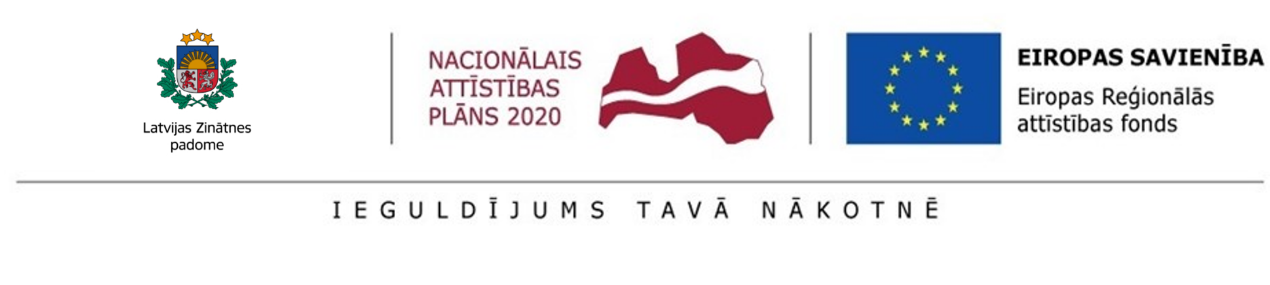 Projekta Nr.1.1.1.5/17/I/001 “Atbalsts starptautiskās sadarbības projektu izstrādei un īstenošanai” progress no 2023.gada janvāra līdz martamLatvijas Zinātnes padome turpina īstenot Eiropas Reģionālās attīstības fonda projektu "Atbalsts starptautiskās sadarbības projektu izstrādei un īstenošanai". Projekta īstenošanas progress noris atbilstoši plānam. Nacionālā kontaktpunkta eksperti ir snieguši konsultācijas gan esošajiem, gan potenciālajiem programmas “Apvārsnis 2020” un “Apvārsnis Eiropa”  projektu pieteicējiem un īstenotājiem. Pārsvarā visas konsultācijas tika sniegtas elektroniski, telefoniski un tiešsaistes tikšanās laikā, notika arī klātienes konsultācijas.  Šajā pārskata periodā ir notikuši vairāki informatīvie tiešsaistes un klātienes pasākumi, kuros ņemta dalība un iegūta aktuālākā informācija par ekspertu tematikām, kā arī aktīvi strādāts pie ārvalstu kontaktu loka uzturēšanas un paplašināšanas. Kā arī rīkoti tiešsaistes semināri potenciālajiem programmas “Apvārsnis Eiropa” projektu pieteicējiem un “Apvārsnis 2020” projektu īstenotājiem par finanšu un juridiskiem jautājumiem.  Nacionālais kontaktpunkts sadarbībā ar projektu “Pēcdoktorantūras pētniecības atbalsts” rīkoja divu dienu klātienes apmācības Pēcdokotrantūras projektu iesniedzējiem par iespējām “Apvārsnis 2020” un “Apvārsnis Eiropa”   projektos.Pārskata periodā tika ņemta dalība šādos pasākumos: 6.janvārī  dalība ERC Baltijas kopīgā  tiešsaistes pasākuma plānošanas sanāksmē, MS Teams platformā. Pirmā tikšanās, kurā tika izrunāts kā veidot Baltijas ERC Nacionālo kontaktpunktu sadarbību 2023.gada 1.pusē. Vienojāmies, ka plānosim kopīgu pasākumu, tiklīdz būs plašāka informācija par ERC jaunuminājumiem attiecībā uz Eiropas Pētniecības padomes 2024.gada konkursiem.7.janvārī dalība Rannis, NCBR organizētajā tiešsaistes pasākumā “Meeting on WIDERA WP7”, MS Teams platformā. Tikšanās ar WIDERA projekta 7.darba pakas "Communication" vadītāja vietnieku un projekta koordinatora pienākumu izpildītāju, par uzdevuma 7.5."Statistics" izpildi.7.janvārī dalība ETAG (EE), LMT (LT), DLR (DE), Agency for Mobility and EU programmes (HR) organizētajā tiešsaistes pasākumā “ERA event technical rehearsal”, MS Teams platformā. Tehniskā tikšanās, kurā tika pārskatītas prezentācijas, izmēģinātu MS Teams slaidu palaišana, pārrunātas programmas un pienākumi.12.janvārī dalība  Inovācijas laboratorija organizētajā pasākumā “Inovācijas ekspert tīkla vadības grupas sanāksme”, Rīgā. Katra iestāde identificēja un stāstīja par savas iestādes/ departamenta/ resora izaicinājumiem, kurus ir plānots risināt ar Inovācijas eksperta tīkla palīdzību. Tīkla biedri kopīgi apsprieda potenciālus risinājumus.17.janvārī dalība  KDT JU PAB  organizētajā  tiešsaistes pasākumā “DT JU Public Authorities Board  Strategic Research and Innovation Agenda”, MS Teams platformā. Pasākumā tika prezentēta "Strategic Research and Innovation Agenda 2023: Electronic Components and Systems", tika parādīta struktūra, svarīgie datumi, progress, kā arī parādīta sasaiste ar KDT JU 2023. darba programmas konkursiem.17.janvārī dalība Praxinetwork (GR) organizētajā tiešsaistes pasākumā “NCP_WIDERA.NET  - Task 6.5: ERA Opportunities”, Zoom platformā. WIDERA projekta WP6 darba grupas tikšanās, kurā tika izrunāti uzdevumi "6.5.ERA Opportunities" un sadalīti pienākumi. 17.janvārī dalība  APRE organizētajā tiešsaistes pasākumā “RICH Europe Consortium Meeting”, MS Teams platformā. Katrs partneris informēja konsorcija dalībniekus par jaunumiem un sasniegumiem konkrētajā WP. Var secināt, ka projekts tiek īstenots, kā plānots, un visi nodevumi tika iesniegti laicīgi.17. – 18.janvārī  dalība EK organizētajā tiešsaistes pasākumā “EU Missions info days”, Youtube kanālā. Pasākuma mērķis bija informēt potenciālos Apvārsnis Eiropa dalībniekus par jaunajām tēmām, kas iekļautas ES Misiju darba programmā 2023. gadam. Info dienā tika prezentētas finansējumu iespējas projektiem, kas palīdz sasniegt ES misiju mērķus. Četras no piecām misijām pārklājas ar tēmām, par kurām atbild Apvārsni Eiropa, līdz ar to, tika iegūta noderīgu informācija par tēmām misiju darba programmās,  lai veicinātu misiju sinerģiju un panāktu to ietekmes palielināšanu.18.janvārī dalība Tubitak (TR) organizētājā tiešsaistes pasākumā “MSCA NET Mentoring 4th session”, Zoom platformā. Pasākuma par MSCA Net projekta materiāliem NKP ikdienas darbam, kā tos meklēt un izmantot ikdienas darbā, t.sk. projektu evolūcijas rokasgrāmata un welcome paka jaunajiem NKP.19.janvārī dalība LZP, LMT (lt) organizētājā tiešsaistes pasākumā “Latvian and Lithuanian event on MSCA and Citizens - organisational meeting”, MS Teams platformā. Tikšanās starp Latvijas un Lietuvas MSCA kontaktpunktiem, lai vienotos par informācijas dienas saturu, precizētu jautājumus EK runātājam, izlemtu provizorisko programmu un sadalītu pienākumus.19.janvārī dalība EK organizētajā  tiešsaistes Informācijas dienā “European Partnership for a climate neutral, sustainable, and productive Blue Economy (SBEP)”, ZOOM platformā. Semināra mērķis bija mobilizēt un stimulēt Ziemeļvalstu aktīvu iesaistīšanos Ziemeļjūras un Baltijas jūras pētniecības un inovācijas sadarbības kopienās, veicināt starpnozaru līdzdalību un veicināt politikas veidotāju konstruktīvu dialogu. Seminārā piedalījās vadošie Ziemeļjūras un Baltijas jūras politikas veidotāji, kā arī pētnieki, prezentējot savus projektus, sasniegumus un nākotnes ieceres. SBEP ir viena no partnerībām, kurā Latvija piedalās, līdz ar to ieguvums no semināra ir informācija par vadošajiem spēlētājiem un idejas kā veicināt efektīvu saikni starp projektiem, programmām un procesiem reģionā.20.janvārī dalība  The Malta Council for Science and Technology  organizētajā tiešsaistes pasākumā “MSCA-NET, COST and EEN”, Ms Teams platformā. MSCA-NET organizēja trīspusēju sanākmsi starp MSCA NET kontaktpunktiem, COST pārstāvi, EEN prezentēja Spānijas kolēģis. Mērķis, uzsākt ciešāku sadarbību, lai izprastu iespējamās sinerģijas starp programmām.23.janvārī dalība LZP, ETAG, LMT organizētajā tiešsaistes pasākumā “Baltic DN event prep-meeting”, MS Teams platformā. Tikšanās ar Lietuvas un Igaunijas NKP, kurā vienojās par Eiropas Komisijas runātāja satura ievirzi, citu runātāju ielūgšanu, pienākumu sadali, potenciālo pasākuma datumu utt..24.janvārī dalība EK organizētājā tiešsaistes  Programkomitejā “Cluster 5 configuration of the Horizon Europe Programme Committee  ‘Climate, Energy, Mobility’ . Training event for National Contact Points (NCPs)” MS Teams platformā. Pasākumā tika sniegta informācija par 5. klāstera ( Klimats, Enerģētika, Mibilitāte) aktualitātēm un jaunumiem. Kā arī prezentēja par Open Access un Open Research Europe (ORE), dzimuma līdztiesību plānu, par iespējām izmantot Lump Sum finansējumu, par Apvārsnis Eiropa sinerģijām ar citām Eiropas finansēšanas programmām, tika prezentēti statistikas par 2021-2023 gada darba programmu un sniegta informācija par GREENET portālu.24.janvārī dalība KDT JU PAB organizētajā tiešsaistes pasākumā  “10th KDT JU Public Authorities Board meeting”, MS Teams platfromā. Pasākumā notika PAB priekšsēdētāja un priekšsēdētāja vietnieka vēlēšanas. Notika diskusija par Chips JU, tā budžetu, kā arī "Chips for Europe Initiative". Tika apkopota informācija par KDT JU 2022. gada konkursiem un to rezultātiem Notika diskusija par KDT JU 2023. darba programmas izmaiņām.24.janvārī dalībā  KDT JU PAB  organizētajā tiešsaistes pasākumā “9th KDT JU Governing Board meeting”, MS Teams platformā. Pasākumā notika diskusija par "Pilot lines", "Design platform" un "Competence centres". Tika sniegta informācija par Chips JU, atslēgas datumiem un virzību. Notika diskusija par KDT JU 2023. gada darba programmas budžetu un valstu ieguldījumu. Bijaprezentācija par Focus topics for call 2024.26. – 27. janvārī dalība Scinece Europe organizētajā tiešsaistes pasākumā “Workshop on Science Communication”, Zoom platfromā. Darbseminārs par zinātnes komunikāciju, kura laikā pirmajā dienā bija prezentācijas par zinātnes komunikācijas teoriju, neliela darba grupa par iespējamām aktivitātēm, kādas varētu izmantot, lai komunicētu Science Europe aktualizētās tematikas, kā arī otrajā dienā turpinājās grupu darbs, kura laikā dalībnieki ierosināja dažādus kanālus, veidus un risinājumus, kas katram labāk derētu, lai veicinātu zinātnes komunikāciju.26. janvārī dalība Tubitak (TR) rīkotajā tiešsaistes pasākumā “MSCA NET Mentoring 5th session”, MS Teams platformā. Pasākuma temats bija par to, kā labāk sasniegt klientus un pēc tam viņiem palīdzēt. Kā labāk organizēt tikšanās, atbalstīt  lasot PF pieteikumus (pieteikumu priekš pārbaude).26.janvārī dalība LIAA organizētajā pasākumā “LIAA Open Cafe”, Rīgā. Pasākumā tika prezentētās LIAA un LZP administrētās programmas, kā arī statistika. Tika pārrunātās sadarbības iespējas. LIAA kolēģi prezentēja Microsoft Dynamics CRM izmantošanas pieredzi.1.februārī dalība Meeting on WIDERA WP3 tiešsaistes pasākumā, MS Teams platfromā. Tikšanās bija ar WP3 darba pakas vadītāju, kura iepazīstināja ar darba pakas progresu. 1.februārī dalība IZM rīkotajā tiešsaistes pasākumā “Pasaules latviešu zinātnieku kongresa “Zinātne Latvijai” prezentācija, Zoom platformā. IZM prezentē kāds būs saturs kongresam. Katras tematikas vadītājs īsi prezentēja konceptu, pēc tam sekoja katras jomas profesionāļu diskusija.9.februārī dalība EK organizētajā tiešsaistes Programkomitejā “8th meeting of the Cluster 6 configuration of the Horizon Europe Programme Committee ‘Food, bioeconomy, natural resources, agriculture and environment”, MS Teams platformā. Pasākumā tika sniegta infomācija par 6. klāstera (Pārika, Bioekonomika, dabas resursi, lauksaimniecība un vide) aktualitātēm un jaunumiem. Tika sniegta informācija par Apvārsnis Eiropa stratēģisko plānu 2025 –2027 gadam. Prezentēja Apvārsnis Eiropa 6. klāstera konkursu izvērtēšanas rezultātus un sniedza ieskatu par līdzfinansētajām partnerībām 6. klasterī.16.februārā dalība EK organizētajā tiešsaistes Informācijas dienā “European Innovation Ecosystem - Online Info Session” MS Teams platformā. Informācijas dienā tika sniegta detalizēta informācija par EIT atvērtajiem konkursiem. Informācija ir nepieciešama, lai nodrošinātu konsultāciju sniegšanu.16.februārī dalība EK organizētajā programkomitejā “DIRECTORATE-GENERAL FOR RESEARCH & INNOVATION”, Briselē. Pašreizējais stāvoklis saistībā ar EIC fondu. Tika skaitīti sekojoši jautājumi -  Pagaidu risinājums. Virzība uz netiešu pārvaldību. Pašreizējais stāvoklis attiecībā uz tikai pašu kapitāla atbalsta priekšlikumiem, kas atlasīti saskaņā ar EIC  2021. un 2022. gada darba programmām. EIE 2023.–2024. gada darba programmas grozījumi.21.februārī dalība tiešsaistes  pasākumā “Vidzemes inovāciju nedēļas ietvarā - Eiropas Savienības pētniecības un inovācijas programmas “Apvārsnis Eiropa” sniegtās iespējas Zoom platformā. Pasākumā bija iespēja uzzināt aktuālo informāciju par Eiropas Savienības (ES) pētniecības un inovāciju atbalsta programmu “Apvārsnis Eiropa” 2021. – 2027. gadam.  NKP prezentēja ieskatu programmā, veidojot izpratni par zinātnisko institūciju, uzņēmumu, pašvaldību un nevalstisko organizāciju iespējām piedalīties konkursos un saņemt finansējumu. Dalībniekiem bija  iespēja uzzināt informāciju par administratīvajiem un finanšu jautājumiem, kuri var rasties projekta pieteikšanas laikā.  NKP eksperti sniedza ieskatu tematiskajos konkursos (mobilitāte, kultūra digitālā joma, bioekonomika un dabas resursi) un prezentēja “Par iespējām dažādām organizācijām startēt Marijas Sklodovskas Kirī konkursos: Postdoctoral Fellowships, Doctoral Networks un Staff Exchange”.  Savukārt, pasākuma otrajā daļā semināra dalībnieki tika informēti par EIT FOOD sniegtajām iespējām, lai atbalstītu sadarbību starp patērētājiem, uzņēmumiem, jaunuzņēmumiem, pētniekiem un studentiem no visas Eiropas. Kā arī par Eiropas Partnerības (Innovative SMEs/Eurostars) iespējām un par lielāko finanšu atbalsta programmu – Eiropas Inovāciju padome (EIC).21.februārī dalība tiešsaistes EK organizētajā vebinārā “Webinar addressed to providers of Certificates on Financial Statements in Horizon 2020 grants”, MS Teams platformā. Par Audita sertifikātu  H2020 projekta pieteikumos, EK  no skatupunkta, kādas biežākās kļūdas un problēmas.22.februārī dalība tiešsaistes NCBR  organizētajā pasākumā “WIDERA konsorcija tikšanās”, MS Teams plaformā. Iepazīšanās ar diviem jauniem NCBR darbiniekiem, kuri turpmāk būs koordinatori WIDERA, informācija par WP8 Advancing Europe darba pakas virzību un kā testēt datu bāzi.28.februārī dalība EK organizētājā tiešsaistes Info dienā “Info Session for NCPs: Special webinar on blind evaluations in Horizon Europe”, Youtube kanālā. Seminārs bija paredzēts Nacionālo Kontaktpunktu pārstāvjiem, kas atbildīgi par 1., 4. un 6. klāsteriem. Seminārā tika prezentēta informācija par blind evaluations programmā Apvārsnis Eiropa.1.martā dalība Tubitak (TR) organizētajā tiešsaistes pasākumā “MSCA mentoring 6st”, MS Teams platformā. Starptautisku pasākumu apmeklēšana, sadarbība ar EURAXESS, Eiropas Komisijas informācijas dienu apmeklēšana un ziņu lapu saņemšana (kā sameklēt, kur sekot ap Marijas Skolodovskas Kirī aktivitātēm saistītiem jaunumiem).2.martā dalība SBEP organizētajā tiešsaistes  Informātīvais pasākums par SBEP (Sustainable Blue Economy Partnership) partnerību, Webex platformā. Informācijas pasākuma tēmas bija starptautiskais līdzfinansējums konkursā, prioritāro jomu prezentēšana, informācija konkursa pretendentiem, konkursu process, atbilstības noteikumi, vērtēšanas kritēriji un atlases process, iesniegšanas sistēmas (EPSS) un partneru rīka prezentācija, brokeru pasākuma prezentācija.9.martā dalība EC/Greenet organizētajā tiešsaistes Informācijas pasākumā "GREENET webinar on Clean Hydrogen", MS Teams platformā. Informācijas pasākums 5. klāstera seminārs, oficiālā kontakpuntu tīkla ietvaros.  Tīmekļa seminārā galvenā tēma bija Clean Hydrogen, tēmu pārstāvēja Mirela Atanasiu un Antonio Aguilo Rullan no Clean Hydrogen JU. Semināra mērķis bija nodrošināt NKP pārstāvju labāku izpratni par  Clean Hydrogen partnerību, lai varētu konsultēt klientus un potenciālos partnerība dalībniekus. 9.martā dalība EMDESK organizētajā tiešsaistes pasākumā “Exploitation and innovation routes in Horizon Europe projects – Expert Insights”, Webex platformā. Pasākumā ilgstošumā vienu stundu Gabriella Lovász - Europa Media vadītāja, prezentēja jaunos prasības attiecībā uz inovāciju Horizon Europe programmā, kā arī R&I rezultātu izmantošanu. Viņa dalījās ar idejām, kā atbalstīt pētniecības komandu, lai labāk risinātu inovāciju. Gabriellas prezentācija atbild uz jautājumu, ko pētniecības organizācijas var darīt, lai veiksmīgi izmantotu projektu rezultātus tieši vai netieši, ar trešās puses iesaistīšanos. Praktiski piemēri tika demonstrēti, lai palīdzētu pilnībā saprast tēmu.13.martā dalība EISMEA organizētājā tiešsaistes Informācijas dienā “Expert workshop - EIC's Approach to Identifying and Addressing Strategic Challenges”, Webex platformā. Eiropas Inovācijas padome (EIP) finansē konkrētas problēmas, kas ir saskaņotas ar tās uzdevumu identificēt, izstrādāt un izvērst revolucionāras tehnoloģijas un inovācijas. Šo problēmu apzināšanas un atlases process ietver EIC programmu vadītāju speciālās zināšanas un ieskatus, datu un ziņojumu analīzi, ekspertu, ieinteresēto personu un Komisijas ģenerāldirektorātu ieguldījumu un tādu virzītājspēku apsvēršanu kā ES politikas prioritātes un papildināmība ar citām ES programmām. 14.martā dalība  LĶF organizētajā Meistarklasē “Apvārsnis Eiropa programmas finansējuma iespējas”. Latvijas Ķīmijas un farmācijas uzņēmēju asociācija savam Biedru lokam organizēja meistarklašu ciklu. Meistarklašu mērķis – informēt Asociācijas biedrus par potenciālajām sadarbībām, ar kuru starpniecību iespējams veicināt sava uzņēmuma izaugsmi. Tajā ar prezentāciju piedalījās NKP Vecākā eksperte Marija Plotniece, pastāstīja par HORIZON programmas finansējuma iespējām komercsektoram, kas ir saistīts ražojošiem uzņēmumiem projektu īstenošanai.16.martā dalība EK organizētajā Programmkomitejā “HORIZON EUROPE PROGRAMME COMMITTEE THE EUROPEAN INNOVATION COUNCIL (EIC) AND EUROPEAN INNOVATION ECOSYSTEMS 13TH MEETING”, Webex platfromā.  PK atklāja priekšsēdētājs 13. PC sanāksmē. Skatītie jautājumi.Jaunievedumu politikas attīstības un EIC padomes aktualitāšu atjauninājums. Sagatavošana EIC DK 2024. Aktualitāšu atjauninājums par EIC Accelerator ieviešanu un EIC fondu. EIC darba programmu īstenošanas aktualitāšu atjauninājums 2021.-2023. gadam un par EIC darba programmas 2021.-2023. gada īstenošanu, kas ietvēra Pathfinder, Transition, Fast track, Plug-in, BAS un citus EIC darba programmu aktivitātes. 16.martā dalība Open Aire organizētajā tiešsaistes pasākumā Horizon Europe Open Science requirements in practice, Zoom platformā. Skatītie jautājumi: obligātās un ieteicamās Open Science prasības programmā Apvārsnis Eiropa,  atbilstība Apvārsnis Eiropa atklātās piekļuves publikācijām pilnvarām, pētījumu datu pārvaldība un koplietošana Apvārsnis Eiropa projektos; datu pārvaldības plānu un pārskatu publikāciju un datu kopu nodrošināšana augstākās izglītības iestādēs,  OpenAIRE rīki un pakalpojumi Apvārsnis Eiropa projektu atbalstam.21.martā dalība European Research Council Executive Agency rīkotajā pasākumā “Virtual ERC NCP Meeting”, MS Teams platformā. Pārskats par  šādu konkurtsu rezultātiem:  Advanced Grant 2022, Consolidator Grant 2022, Proof of Concept 2022-2, (trešā iesniegšanas termiņa dati), Iesniegtie pieteikumi konkursos: Consolidator Grant 2023, Proof of Concept 2023, Synergy Grant 2023. Jautājumu un atbilžu sesija. Noslēgumā atsevišķa sesija par to, kā tiek organizētas Eiropas Pētniecības padomes intervijas (pieslēgšanās izmantojot Cisco Webex platfomru).21. un 22.martā dalība ISERD (Israel-Europe Research & Innovation Directorate) rīkotajā pasākumā IDEAL-IST (HE) NCPs Training/(IDEAL-IST (AE) NKP ekspertu apmācības), Jeruzaleme, Izraēlā.  Apvārsnis Eiropa projekta IDEAL-IST apmācības seminārā tika apskatītas divas pamata tēmas: 1. “Impact” sadaļa Apvārsnis Eiropa digitālās jomas projektu pieteikumos un 2. No Apvārsnis Eiropa gūtā mācība. Apmācības semināra laikā HaDEA pārstāvji prezentēja savu vīziju par digitālās jomas projektu Impact sadaļu, sniedza rekomendācijas. Semināra laikā tika apskatīti veiksmes stāsti, kā arī Apvārsnis Eiropa projektu pieteikumu vērtētāji sniedza savus komentārus un ieteikumus par veiksmīga projekta pieteikuma sagatavošanu. Notika paneļdiskusijas, kā arī NKP eksperti no dažādām valstīm dalījās pieredzē par sava darba organizēšanu.22.martā dalība NCPs organised by the CARE4BIO tiešsaistes organizētajās mācībās Circular Bio-Based Europe: Improving NCPs knowledge for a better information and assistance, MS Teams platformā. Interaktīvo apmācību mērķis ir sniegt padziļinātu informāciju, lai NKP varētu, palīdzēt saviem klientiem, kurus interesē Care4Bio konkursi. Tika uzvērtas galvenās īpatnības un atšķirības starp Care4Bio un 6. klāseri, lai izveidotu labi informētu NkP tīklu.22.martā dalība EK organizētajā Informācijas dienā “ERA TALENT PLATFORMDISSEMINATION EVENT”, Webex platformā. Tika apsriestas mērķa grupas, lai varētu sagatavoties tālākajām darbībām ERA Talents Platfrom IT attīstībai, kā arī tika runāts par laika grafiku un darba plāniem.23.martā dalība Research  Executive Agency organizētajā  Programmkomitējā “6th MSCA Programme Commitee meeting”, MS Teams platformā. Darba kārtībā pārskats par aktuālākajiem konkursu rezultātiem, jauninājumi par MSCA4Ukraine shēmu, 2023.-2024.gada darba programmas aktualitātes, jaunuminājumi par MSCA4Ukraine shēmām, informācija par programmu Apvārsnis 2020 un Apvārsnis Eiropa izvērtējumiem, informācija par topošo EIC Next Generation Innovation Talents shēmu, kura paredzēta arī MSCA stipendiātiem, MSCA nodaļas dalība publiskos pasākumos.28.martā dalība Research  Executive Agency organizētajā tiešsaistes apmācībās “Training on the MSCA Dashboard features and functionalities  Part1”, MS Teams platformā. MSCA dashboard apmācības 1.daļa - sadaļas: analysis (praktisks uzdevums noteikt succes rate), filtrēt, vizualizēt, country profile (izmēģinājums), snipping tools izmantošana pielāgotas prezentācijas veidošanā. Jautājumi un atbildes par tehniskām lietām.28.martā dalība EIC Prizes Team organizētājā tiešsaistes Informācijas dienā “European Capital of Innovation Awards Info Session”, Webex platformā. Kā Horizon Europe programmas nacionālais kontaktpunkts man bija iespēja piedalīties Eiropas inovācijas galvaspilsētas balvu informatīvajā sesijā, kas sniedza vērtīgus ieskatus par šo prestižo konkursu.Viena no galvenajām mācībām bija inovācijas nozīme pilsētās un tas, kā Eiropas inovācijas galvaspilsētas balvas atzīst un atalgo pilsētas, kas ir ieviesušas inovatīvas risinājumus pilsētas izaicinājumiem. Tika uzsvērts, ka konkurence nav tikai par tehnoloģijām, bet arī par sociālo un kultūras inovāciju, kā arī par pilsētu spēju iesaistīt savus pilsoņus inovācijas procesā.29.martā dalība Research  Executive Agency organizētajā tiešsaistes apmācībās “Training on the MSCA Dashboard features and functionalities  Part 2”, MS Teams platformā. MSCA dashboard apmācības 2.daļa - sadaļas: top involvement, participants, researchers flows, self-service reporting. Praktisku uzdevumu pildīšana, lejuplādes un dalīšanās funkcijas. Jautājumi un atbildes par tehniskām lietām.29.martā dalība Rīgas Stradiņa universitātes organizētajā  RSU Research Week 2023/ Rīgas Stradiņa universitātes Zinātnes nedēļa 2023, Rīgā. Rīgas Stradiņa universitātes Zinātnes nedēļā LZP Nacionālais kontaktpunkts piedalījās ar stendu, kur sniedza konsultācijas par programmas Apvārsnis Eiropa iespējām, konkursiem un aktualitātēm. Pasākumā piedalījās NKP Vecākie ekspertes Inga Šīrante, Jūlija Asmumsa, Darja Aksjonova un Marija Plotniece ar izvietotu informatīvo stendu kurā  sniedza konsultācijas.30. un 31. martā dalība WIDERANET organizētajā pasākumā “Projekta pieteikumu rakstīšana un pirmreizējā pārbaude”, Kordovā, Spānijā. Mācību seminārs par Apvārsnis Eiropa projektu pieteikumu rakstīšanu darbības paplašināšanai (Widening), juridiskie un finansiālie aspekti.31.martā dalība EK organizētajā tiešsaistes Informācijas dienā, MS Teams platformā Apvārsnis Eiropa NKP Finanšu un juridisko jautājumu ekspertiem – izskatītie jautājumi: PCP-PPI Apvārsnis Eiropa, Līdzfinansētās partnerības Apvārsnis Eiropa; Pētniecības infrastruktūra  Apvārsnis Eiropa, ERC  Apvārsnis Eiropa, Padomes īstenošanas lēmums 2022/2506 par pasākumiem Savienības budžeta aizsardzībai pret tiesiskuma principu pārkāpumiem Ungārijā, Vienreizēji maksājumi - Personāla izmaksās, Atklāta Zinātne  Apvārsnis Eiropa, Apvārsnis Eiropa Juridisko un finanšu jautājumu iesūtīto jautājumu un atbilžu sesija par praktiskiem aspektiem.31.martā dalība RSU organizētajā “RSU Zinātnes nedēļas 2023 (RW2023)”, Rīgā. Piedalījās NKP Vecākā eksperte Marija Plotniece. Pasākumā tika diskutēts par Ārzemju pētnieku iespējam atbraukt uz Latviju un nodarbināt arī savu vīru, vai sievu pētnieciskās institūcijas. Ieskats Latvijas situācijā un pētījumā "Daļēji pastāvīga darba mobilitātes un radniecības etnogrāfija" Attiecības kustībā: tuvniecība mūsdienu mobilajos darba režīmos"Pārskata periodā tika organizēti šādi pasākumi:5.janvārī tika organizēta tiešsaistes NKP Informācijas diena “Apvārsnis Eiropa 4. klastera “Digitālā joma, rūpniecība un kosmoss””, Zoom platformā. Mērķis  bija iedrošināt semināra dalībniekus piedalīties konkursos, piedāvājot ieskatu, ko Eiropas komisija sagaida pieteikumos, kā arī norādot kādas kļūdas nepieļaut, rakstot pieteikumu. Dalībnieki tika iepazīstināti ar digitālās jomas partnerībām un to sniegtajām iespējām, kā arī parādīta portāla funding& tenders struktūra. 11.janvārī tika organizēta tiešsaistes NKP Informācijas diena “Apvārsnis Eiropa 2. klastera “Kultūra, jaunrade un iekļaujoša sabiedrība” , Zoom platformā. Informācijas diena bija veltīta Apvārsnis Eiropa 2023./2024. gada darba programmām, jauniem konkursiem, kā arī informācijai par European Collaborative Cloud for Cultural Heritage  (ECCCH), par ko stāstīja Edvards Francis Kuks. Par iespējām atrast projektus, kā kļūt atpazīstamiem un kļūt par partneriem, savā pieredzē dalījās Linda Kimeiša. NKP Vecākā eksperte Darja Aksjonova atgādināja par darba programmām, kā arī plānotajiem pasākumiem.  NKP Vecākā eksperte Inga Šīrante apskatīja programmas Apvārsnis Eiropa tehniskos un administratīvos jautājumus projektu pieteicējiem, kas ir svarīgi, gatavojot projekta pieteikumus gan zinošiem projekta pieteicējiem, gan jauniem dalībniekiem šajā programmā.31. janvārī tika organizēts “Rich News”  tiešsaistes informatīvais vebinārs, kurā RICH komanda stāstīja jaunākās ziņas un gaidāmās aktivitātes un notikumus RICH Europe tīklā un pētniecības infrastruktūru programmā. Organizēja NKP Vecākā eksperte Marija Plotniece.5.februārī tika organizēta tiešsaistes NKP Informācijas dienas “ Apvārsnis Eiropa 4. klastera “Digitālā joma, rūpniecība un kosmoss”, Zoom platformā. Informācijas dienā tika prezentētā detalizēta informācija par Apvārsnis Eiropa 2023./2024. darba programmas digitālās jomas konkursiem un digitālās jomas partnerībām. Pasākumā apskatīja programmas Apvārsnis Eiropa tehniskos un administratīvos jautājumus projektu pieteicējiem, kas ir svarīgi gatavojot projekta pieteikumus gan zinošiem projekta pieteicējiem, gan jauniem dalībniekiem šajā programmā. Apvārsnis Eiropa 4. klastera “Digitālā joma, rūpniecība un kosmoss” aktualitātes, Latvijas zinātnes padomes NKP Vecākās ekspertes Jūlijas Asmuss prezentācija.  Digitālās jomas partnerības, Izglītības un zinātnes ministrijas IKT nozares ekspertes Sarmītes Mickevičas prezent;acija. Apvārsnis Eiropa tehniskie un administratīvie jautājumi, Latvijas zinātnes padomes NKP Vecākās ekspertes Ingas Šīrantes prezentācija.12.februārī tika organizēts tiešsaistes NKP Vebinārs “Get inspired and get aboard: Everything you need to know about 2023 – 2024 ERA calls”, MS Teams platformā. Vebināra mērķis bija  iepazīstināt potenciālos projektu pieteicējus ar Apvārsnis Eiropa sadaļu "Eiropas pētniecības telpas reformēšana un stiprināšnana", sniegt iespēju klausīties vairāku veiksmīgu projektu pieteicējos un nodot informāciju par 2023.-2024.gada konkursiem.14.februārī tika organizēta tiešsaistes NKP Informācijas diena “Apvārsnis Eiropa 6. klastera “Pārika, Bioekonomika, dabas resursi, lauksaimniecība un vide”, Zoom platformā. Informācijas diena bija veltīta Apvārsnis Eiropa 2023./2024. gada darba programmu, jaunajiem konkursiem un aktualitātēm, kas saistītas ar 6. klāstera tematikām.  NKP Vecākāa ekspertee Lāsma Brenča un Aiga Salmiņa sniedza ieskatu aktuālajās ES stratēģijās, partnerībās.  NKP Vecākā eksperte Inga Šīrante sniedza ieskatu programmas Apvārsnis Eiropa administratīvajos un finanšu jautājumos, kas ir svarīgi, gatavojot projekta pieteikumus gan zinošiem projekta pieteicējiem, gan jauniem dalībniekiem. Alīna Dolmate prezentēja, kā ar «EIT Food» atbalstu tiek veidotas ciešas saites starp patērētājiem, uzņēmumiem, jaunuzņēmumiem, pētniekiem un studentiem no visas Eiropas. Kopiena atbalsta inovācijas un ilgtspējīgas ekonomikas iniciatīvas, kas vairo piekļuvi kvalitatīvai pārtikai, uzlabo vidi un veselību, kā arī palielina Eiropas konkurētspēju. Kaspars Ivanos prezentēja aktuālitātes, kas saistītas ar Zilās bioekonomikas pētījumu virzieniem Latvijā.22.februārī tika organizēts Informācijas pasākums Agroresursu un ekonomikas institūtā, Rīgā. Pasākumā ar prezentācijām piedalījās NKP Vecākās ekspertes Inga Šīrante, Liene Ekša, Lāsma Brenča, Aiga Salmiņa, Jūlija Asmusa un Sarmīte Mickēviča.  Tika prezentēta Apvārsnis Eiropa 2023./2024. gada darba programma, jaunie konkursi un aktualitātes, kas saistītas ar 6. klāstera “Pārtika, Bioekonomika, dabas resursi, lauksaimniecība un vide”  tematikām un prezentācija  par MSCA, ERC, ERA konkursiem. Tika sniegts ieskats, kā atlasīt sev aktuālos konkursus, kā orientēties darba programmā un F&T portālā. Pasākuma mērķis bija veidot ciešāku sadarbību ar Agroresursu un ekonomikas institūtu, kas ir potenciālie dalībnieki konkrētajā klāsterī.23.februārī tika organizēts tiešsaistes NKP Apvārsnis Eiropa 5. klastera “Enerģētika, Klimats un Mobilitāte” Informācijas diena, Zoom platformā. Informācijas diena bija veltīta Apvārsnis Eiropa 2023./2024. gada darba programmu, jaunajiem konkursiem un aktualitātēm, kas saistītas ar 5. klāstera tematikām.  NKP Vecākās ekspertes Lāsma Brenča un Aiga Salmiņa prezentēja ieteikumus veiksmīgai dalībai, sniedza ieskatus par aktuālajiem konkursu tematikām un partnerībām. NKP Vecākā eksperte Inga Šīrante sniedza ieskatu programmas Apvārsnis Eiropa administratīvajos un finanšu jautājumos, kas ir svarīgi, gatavojot projekta pieteikumus gan zinošiem projekta pieteicējiem, gan jauniem dalībniekiem. Eiropas Inovāciju un tehnoloģiju institūta atbalsta iespējas mobilitātes un izejvielu jomās”. Prezentāciju sniedza Brigita Dejus (EIT RawMaterials) un Aigars Lazdiņš (EIT Urban Mobility). Kaspars Liepiņš  prezentēja ieskatu par ūdeņraža tehnoloģiju attīstību, iespējām un tendencēm. Anna Grundberga dalījās pieredzē par veiksmīgo projektu “BalticSeaH2.8.martā tika organizēts Informatīvais pasākums LU Cietvielu Fizikas institūtā, Rīgā. Pasākumā NKP Vecākās ekspertes Lāsma Breņča un Aiga Salmiņa prezentēja Apvārsnis Eiropa 2023./2024. gada darba programma, jaunie konkursi un aktualitātes, kas saistītas ar 6. klāstera “Pārika, Bioekonomika, dabas resursi, lauksaimniecība un vide”  un 5. klāstera "Klimats, Enerģētika un Mobilitāte" tematikām.   NKP Vecākā eksperte Jūlija Asmuss prezentēja "Ieskats “Digitālā joma, rūpniecība un kosmoss” tematikas darba programmā un izsludinātajos projektu konkursu uzsaukumu termiņos" un NKP Vecākā eksperte Liene Ekša ar prezentāciju “Prezentācija par Apvārsnis Eiropa sadaļām: Marijas Sklodovskas Kirī aktivitātes, Eiropas Pētniecības padome, Eiropas Pētniecības telpas stiprināšana un reformēšana”.  Tika sniegts arī  ieskats, kā atlasīt sev aktuālos konkursus, kā orientēties darba programmā un F&T portālā. Pasākuma mērķis bija veidot ciešāku sadarbību ar Agroresursu un ekonomikas institūtu, kas ir potenciālie dalībnieki konkrētajā klāsterī.23. un 24. martā  Nacionālais kontaktpunkts sadarbībā ar projektu “Pēcdoktorantūras pētniecības atbalsts” rīkoja Apmācības ko vadīja SIA Wit Berry speciālistes. Pēcdokotrantūras projektu iesniedzējiem (kopā 52 dalībniekiem) par iespējām piedalīties pētniecības un inovāciju programmas “Apvārsnis Eiropa” (Horizon Europe) I un II pīlāra projektos, gūstot praktiskas zināšanas par projektu sagatavošanu, iesniegšanu un īstenošanu, kā arī, kā darbojas starptautiski “Apvārsnis Eiropa” projektu konsorciji un kā pievienoties kādam no tiem. NKP Vecākās ekspertes Lienes Ekšaas prezentācina par Prezentācija par Marijas Sklodovskas Kirī aktivitāšu Pēcdoktorantūras stipendiju konkursu, dažādiem partneru meklēšanas rīkiem.31. martā tika organizēts RICH NEWS ir 30 minūšu tiešsaistes informatīvais vebināra, kur RICH komanda stāstīja par jaunākajām ziņām un gaidāmajāms aktivitātēm un notikumiem RICH Europe tīklā un pētniecības infrastruktūru programmā. Organizēja NKP Vecākā eksperta Marija Plotniece.Projekta īstenotāji aktīvi darbojas arī pie citām projekta aktivitātēm: 2023. gada 1.ceturksnī turpinās 7 noslēgto līgums, , t.sk. iesniegtas, izskatītas un apstiprinātas pētniecības projektu atskaites 70 914,25 EUR apmērā, veikti maksājumi 51 322,77 EUR apmērā un dzēsti avansi 19 591,48 EUR apmērā.2023.gada 1.ceturksnī sekmīgi īstenoti pasākumi EURAXESS Latvija sadarbības tīkla darbības nodrošināšanai, atpazīstamības veicināšanai Latvijā, kā arī starptautiskās sadarbības attīstīšanā, t.sk.:Sadarbība ar EURES un NVA informācijas izplatīšana aģentiem un NVA klientiem.Sadarbība ar Vidzemes Augstskolu sniegtas konsultācijas un informatīvais atbalsts par HRS4R (Zinātniskas karjeras attīstību pētniekiem) un to ieviešanu Augstākas izglītības institūcijas.Dalībnieki atlase un instrukciju sagatavošanā Smart Talks Podkasta viesiem.Konsultācijas par EURAXESS un ERA Talent platform IZM.Science4Refugees (pasākumā plānošanā) Ukraiņu pētnieku diasporas pasākumu ieskicēšana un plānošanā kopā ar LU.Dalība RSU Research week par Dual Careers iespējam un to priekšrocībām ārzemju pētnieku piesaistē.EURAXESS Facebook lapas izveide un papildināšana ar informāciju.Sagatavots 04.2023.